Anwesenheitsliste der Sitzung des Ortsbeirates vom   als Anlage zum ProtokollGäste Ortsbeirat:  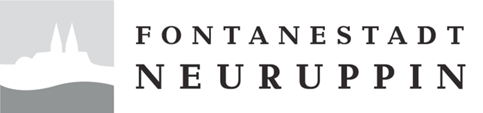 NameUnterschrift